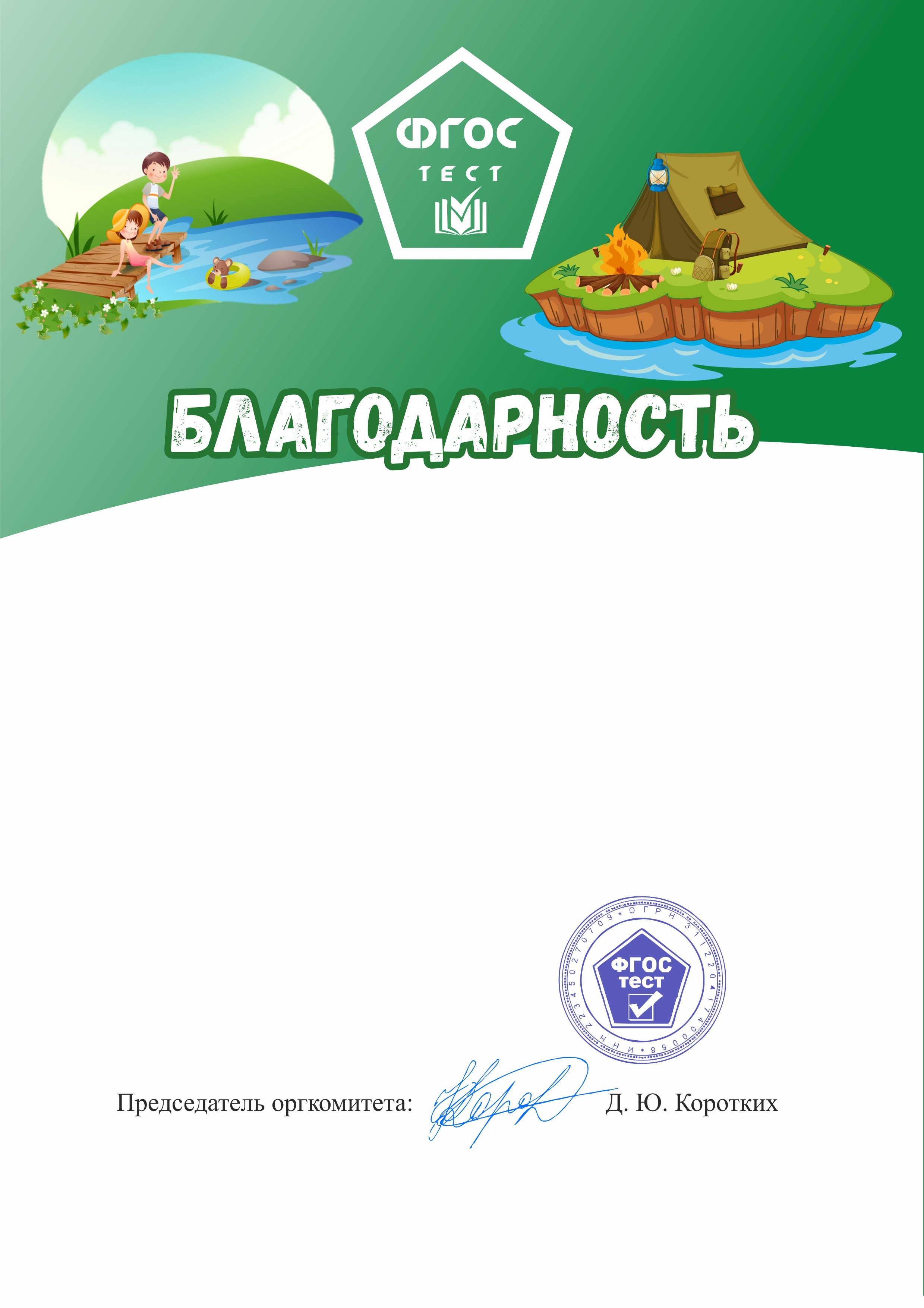 Награждается учитель КУЗНЕЦОВА ЕЛЕНА АЛЕКСАНДРОВНАза организацию и проведениеВсероссийской викторины "Школа безопасности"сентябрь 2022 г.г. Бийск	FGOSTEST.RU, свидетельство о регистрации СМИ ЭЛ №ФС77-61677 от 7 мая 2015 г.